                 FZ.2380.21.L.21.2021INFORMACJAO WYBORZE NAJKORZYSTNIEJSZEJ OFERTY	Na podstawie art. 253 ust. 2 ustawy Prawo zamówień publicznych Zamawiający informuje, że w postępowaniu prowadzonym w trybie podstawowym bez negocjacji na DOSTAWĘ MATERIAŁÓW EKSPLOATACYJNYCH numer postępowania 21/L/21 jako najkorzystniejsza została wybrana oferta Wykonawcy: „REGENA” Jerzy KuklaKoszewnica 38B, 08-130 KotuńUzasadnienie wyboru: Zgodnie z art. 239 ust. 1 ustawy w/w oferta jest najkorzystniejsza na podstawie kryteriów oceny ofert określonych w dokumentach zamówienia.Punktacja przyznana złożonym w postępowaniu ofertom:Sławomir WilczewskiBiałystok, dnia 16 lipca 2021 rokuBiałystok, dnia 16 lipca 2021 rokuBiałystok, dnia 16 lipca 2021 rokuBiałystok, dnia 16 lipca 2021 rokuBiałystok, dnia 16 lipca 2021 roku                         ZastępcaKomendanta Wojewódzkiego Policji w Białymstoku                         ZastępcaKomendanta Wojewódzkiego Policji w Białymstoku                         ZastępcaKomendanta Wojewódzkiego Policji w BiałymstokuNazwa(firma)i adres WykonawcyCena brutto(w zł)Termin dostawyOkres gwarancjiRazem1„REGENA” Jerzy KuklaKoszewnica 38B, 08-130 Kotuń259.351,65 zł/ 60, 00 pkt3 dni/ 15 pkt24 miesiące/ 25 pkt100,00 pkt2KOMATECH s.c.Tomasz Marszałek, Piotr Kowalczykul. Jaśkowicka 44, 43-190----3RENOMA Jerzy Pietkiewiczul. Warszawska 49, 12-200 Pisz----4NEOPRINT Witold Burdzyul. Brandwicka 67 A, 37-464 Stalowa Wola284.296,32 zł/ 54,74 pkt3 dni/ 15 pkt24 miesiące/ 25 pkt94,74 pkt5GOLDEN LINE Sp. z o.o.ul. Krakowska 150, 35-506 Rzeszów308.969,92 zł/ 50,36 pkt3 dni/ 15 pkt24 miesiące/ 25 pkt90,36 pkt6World Trade Technology Polska Sp. z o.o.Janowice 387, 32-020 Wieliczka282.346,22 zł/ 55,11 pkt3 dni/ 15 pkt24 miesiące/ 25 pkt95,11 pkt7LASER 1 s.c., Jerzy Osieja, Zdzisław Suchodolskiul. Warszawska 31/33,25-518 Kielce325.779,03 zł/  47,77 pkt3 dni/ 15 pkt24 miesiące/ 25 pkt87,77 pkt8PRAXIS ŁÓDŹ Pilecka i Petlak Sp.j.ul. Wólczańska 66, 90-516 Łódź279.900,50 zł / 55,60 pkt3 dni/ 15 pkt24 miesiące/ 25 pkt95,60 pkt9BLACKLINE s.c. Helena Pinkowska, Paweł Pinkowskiul. Chmielewskiego 20c,70-028 Szczecin----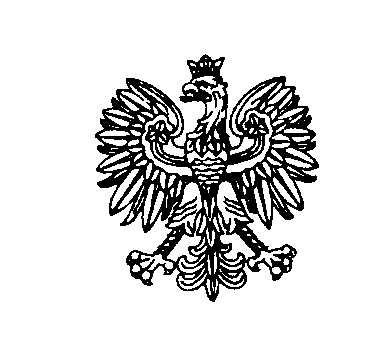 